Average net wage in April 1,400 КМAnnual real wage growth 8.0%Average monthly net wage in Republika Srpska paid in April 2024 amounted to 1,400 KM and it was both nominally and really 0.4% higher compared to March 2024, while compared to the same month of the previous year it was nominally 10.7% higher and really 8.0% higher. Average monthly gross wage amounted to 2,140 KM. In April 2024, the highest average net wage, by section of economic activities, was paid in the section Financial and insurance activities and it amounted to 1,806 KM. On the other hand, the lowest average net wage in April 2024 was the one paid in the section Construction, 1,107 KMIn April 2024, compared to April 2023, a nominal increase in net wages was recorded in all sections of economic activity, with the highest increase being recorded in the section Administrative and support service activities 26.9%, followed by Water supply; sewerage, waste management and remediation activities 18.9% and Construction 18.6%.     		                KM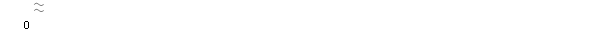 Graph 1. Average net wages by monthMonthly inflation 0.0% in April 2024Annual inflation (April 2024/April 2023) 2.5%Prices of products and services used for personal consumption in Republika Srpska, measured with the consumer price index, in April 2024, compared to the previous month, remained on average at the same level, while compared to the same month of the previous year they were on average 2.5% higher.Of the 12 main divisions of products and services, an increase in prices was recorded in eleven divisions, while a decrease was recorded in one division.The highest annual increase in prices in April 2024 was recorded in the division Restaurants and hotels, by 6.9%, due to higher prices in the group accommodation services by 13.3%. An increase in prices was also recorded in the division Other goods and services, by 5.4%, due to higher prices in the group personal care products by 8.8%. An increase in prices by 4.5% recorded in the division Recreation and culture occurred due to higher prices in the group books and textbooks by 10.5%, while an increase in prices by 4.5% recorded in the division Alcoholic beverages and tobacco occurred due to higher prices in the group beer by 9.1%. In the division Transport an increase in prices by 3.0% was recorded, due to higher prices in the group other motor vehicle related services by 24.6%.An increase in prices was recorded in the following divisions as well: Health, by 2.9%, due to higher prices in the group medical equipment and supplies by 6.0%; Furnishings and household equipment, by 2.3%, due to higher prices in the group repair of household appliances by 37.0%; Housing, by 2.1%, due to higher prices in the group services for the maintenance and repair of the dwelling by 15.2%. An increase in prices by 2.0% recorded in the division Food and non-alcoholic beverages occurred due to higher prices in the group mineral water and juices by 9.0% and in the group other food products by 7.4%, while an increase in prices by 1.5% recorded in the division Communication occurred due to higher prices in the telephone and internet services by 1.7%. An increase in prices by 0.8% recorded in the division Education occurred due to higher prices in the group non-advanced education by 7.9%.A decrease in prices at the annual level in April 2024 was recorded in the division Clothing and footwear, by 7.5%, due to seasonal discounts on ready-made clothing and footwear during the year. Graph 2. Monthly and annual inflationWorking-day adjusted industrial production (Jan-Apr 2024/Jan-Apr 2023) decreased by 6.2%Working-day adjusted industrial production in Republika Srpska in the period January-April 2024, compared to the same period of 2023, decreased by 6.2%. During the same period, in the section Electricity, gas, steam and air-conditioning supply a decrease by 8.6% was recorded, in the section Manufacturing a decrease by 4.6% and in the section Mining and quarrying a decrease by 14.9%.Seasonally adjusted industrial production in Republika Srpska in April 2024, compared to March 2024, increased by 0.6%.Working-day adjusted industrial production in Republika Srpska in April 2024, compared to April 2023, decreased by 6.3%.Graph 3. Indices of industrial production, April 2020 – April 2024 (2021=100)Number of employees in industry (Apr 2024/Apr 2023) decreased by 4.7%Number of employees in industry in April 2024, compared to the same month of the previous year, was 4.7% lower. Number of employees in April 2024, compared to the 2023 average, was 3.9% lower, while compared to March 2024 it was 0.5% lower.In the period January-April 2024 the highest value of export was that of export to Croatia, while the highest value of import was that of import from SerbiaIn the period January – April 2024, the value of export was one billion and 650 million KM, which represented a decrease by 8.0% compared to the period January - April 2023, while the value of import was two billion and 342 million KM, which represented an increase by 7.3% compared to the period January - April 2023. The percentage of coverage of import with export was 70.5%.In April 2024, the value of export was 470 million KM, which represented an increase by 7.0% compared to the same month of 2023, while the value of import was 656 million KM, which represented an increase by 16.8% compared to April 2023. The percentage of coverage of import with export was 71.7%.In terms of the geographical distribution of external trade of Republika Srpska, in the period January – April 2024, the highest value of export was that of export to Croatia, with 281 million KM or 17.0%, followed by Serbia, with 263 million KM or 15.9% of the total realised export. During the same period, the highest value of import was that of import form Serbia, with 367 million KM or 15.7%, followed by Italy, with 338 million KM or 14.4% of the total realised import.By group of products, in the period January - April 2024, the highest share in export was that of electricity, with the total value of 132 million KM, which was 8.0% of the total export, while the highest share in import was that of petroleum oils and oils obtained from bituminous minerals (other than crude), with the total value of 176 million KM, which was 7.5% of the total import.Graph 4. Export and import by month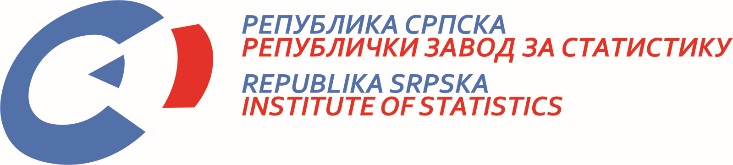            22 May 2024, No 158/24 PRESS RELEASE May 2024DATA PREPARED BY: Labour statisticsBiljana Glušac biljana.glusac@rzs.rs.ba Prices statisticsŽeljka Draškovićzeljka.draskovic@rzs.rs.baIndustry and mining statisticsAndrea Erak Latinović andrea.erak@rzs.rs.ba; External trade statisticsSanja Stojčević Uvalić, MScsanja.stojcevic@rzs.rs.baThe Release prepared by the Protocol DepartmentDarko Milunović, Director of the Institute, Editor in ChiefOgnjen Ignjić, Chief of the Department Republika Srpska, Banja Luka, Vladike Platona bbPublished by the Republika Srpska Institute of StatisticsThe Release is published online, at: www.rzs.rs.baTelephone: +387 51 332 700; E-mail: stat@rzs.rs.baData may be used provided the source is acknowledged